     			 Einladung 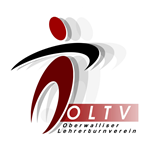 84. Generalversammlung                        Freitag, 19. September 2014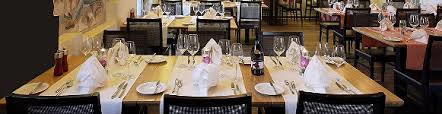 17.45   „Kulinarischer Eyholzer Stadt-OL“: Start beim Restaurant „Eyholz“ 18.45   Aperitif:  Restaurant Eyholz „Stallbar“, Eyholz19.30  Generalversammlung Restaurant „Eyholz“, „Stallbar“Traktanden:Begrüssung / TraktandenlisteWahl der StimmenzählerPräsenzliste Protokoll der GV 2013 (vgl.: www.oltv.ch)Jahresbericht des PräsidentenBericht der technischen Leitung „Lehreranlässe“Bericht der technischen Leitung „Schülerturniere“Kassa- und Revisorenbericht 2013-14Mitgliederbeiträge / Budget 2014-15Aufnahme NeumitgliederWahlen Jahresprogramm 2014/15Anträge des Vorstandes oder von Mitgliedern*EhrungenVerschiedenes* Anträge über welche die GV zu beschliessen hat, sind bis Fr. 12.9.14 schriftlich an den Präsidenten zu richten.20.30 Nachtessen Restaurant „Eyholz“, Eyholz -----------------------------------------------------------------------------------------------An- oder Abmeldungen GV 2014 bis am 12. September 2014 an:Ruffiner Jörg, Kelchbachstrasse 3, 3904 Naters, j.ruffiner@bluewin.ch oderhttp://doodle.com/innughgkut8euppkVorname: ……………………..……………     Name: …………………………………….……. kulinarischer Stadt OL         GV         Nachtessen ( Vegi)             entschuldigt Änderungen Wohn- oder E-Mail-Adresse: ………………………………………………………….